UNIVERSITAS NEGERI YOGYAKARTA 	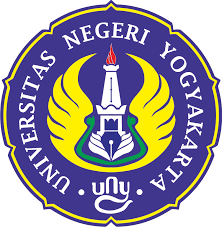 Fakultas Matematika dan Ilmu Pengetahuan AlamLAMPIRAN V	KEPUTUSAN BERSAMA MENTERI PENDIDIKAN DAN	KEBUDAYAAN DAN KEPALA BADAN KEPEGAWAIAN NEGARANOMOR	61409/MPK/KP/99NOMOR	181 TAHUN 1999TANGGAL	13 Oktober 1999SURAT PERNYATAANMELAKSANAKAN KEGIATAN PENUNJANG TRI DHARMA PERGURUAN TINGGIYang bertanda tangan dibawah ini:Nama 	: Dr. Warsono, S.Pd.,M.Si.	NIP	: 196811011999031002	Pangkat, golongan ruang	: Penata Tingkat I, III/d	Jabatan fungsional	: LektorUnit kerja	: Fakultas Matematika dan Ilmu Pengetahuan Alam UNY	menyatakan bahwa:	Nama	: Wipsar Sunu Brams Dwandaru, S.Si.,M.Sc.,Ph.D.NIP/NIDN	: 198001292005011003/0029018001Pangkat, golongan ruang	: Penata Tingkat I, III/dJabatan fungsional	: Lektor (300)Unit kerja	: Fakultas Matematika dan Ilmu Pengetahuan Alam UNYtelah melakukan kegiatan penunjang Tri Dharma Perguruan Tinggi yaitu:Demikian prenyataan ini dibuat untuk dapat dipergunakan sebagaimana mestinya.	Yogyakarta,Mengetahui dan mengesahkan 									 Dekan Fakultas Matematika dan Ilmu Pengetahuan Alam	Ketua Jurusan Pendidikan Fisika
Fakultas Matematika dan Ilmu Pengetahuan AlamProf. Dr. Ariswan, M.Si.		Dr. Warsono, S.Pd.,M.Si.NIP 195909141988031003	196811011999031002No.Kegiatan Penunjang Tri Dharma Perguruan TinggiKedudukan/TingkatTempat/InstansiTanggalNilai Angka KreditKeterangan1Makara Journal of Science Research ColloquiumPesertaUniversitas Indonesia19 November 20142.00E.1Sertifikat No. 5149/UN2.R12/OTL.014/20142Seminar Nasional HFI Jawa Tengah-DIY 2015ReviewerUniversitas Sanata Dharma25 April 20152.00E.2Sertifikat terlampirSub. Jumlah4.00No.Kegiatan Penunjang Tri Dharma Perguruan TinggiKedudukan/TingkatTempat/InstansiTanggalNilai Angka KreditKeteranganPindahan Sub. Jumlah4.003Focus Group Discussion (FGD) Electrical dan Civil Detail Engineering Design Pembangunan Pilot Plant Industri Obat Kanker Berbasis Daya LokalPesertaHotel Merapi Merbabu Yogyakarta12-13 November 20152.00E.3Sertifikat terlampir4Workshop Peningkatan Kualitas Berkala Ilmiah menuju Akreditasi dan IndeksasiPesertaFMIPA UNNES28 Februari 20152.00E.4Sertifikat terlampirSurat Ijin No. 0607/UN34.13/KP/20155Seminar Internasional “The 5th International Conference on Research, Implementation and Education of Mathematics and Science” 2018ModeratorUNY7-8 Mei 20182.00E.5Sertifikat No. 1109/UN34.13/TU/20186Seminar Internasional “The 4th International Seminar on Science Education (ISSE)” 2018ModeratorPascasarjana UNY13 Oktober 20182.00E.6Sertifikat No.11021/UN34.17/TU/2018  SK Direktur Pascasarjana UNY No. 1154a Tahun 20187Seminar Internasional “The 6th International Conference on Research, Implementation and Education of Mathematics and Science“ 2019ModeratorEastparc Hotel Yogyakarta12-13 Juli 20192.00E.7Sertifikat Ref: 11/UN34.13/TU.01/20198Semina Internasional “The Science and Science Eduction International Seminar (SSEIS) 2019”Keynote speakerUNY27-28 September 20192.00E.8Serifikat No.17/UN34.13/SSEIS/20199Seminar Internasional “The 5th International Seminar on Science Education” (ISSE) 2019ModeratorUNY26 Oktober 20192.00E.9Sertifikat No. 12415/UN34.17/TU/2019Sub. Jumlah18.00No.Kegiatan Penunjang Tri Dharma Perguruan TinggiKedudukan/TingkatTempat/InstansiTanggalNilai Angka KreditKeteranganPindahan Sub. Jumlah18.0010Seminar Nasional Fisika (SNF) 2019PemakalahUNJ29 Juni 20192.00E.10Sertifikat terlampir11Tim Juri OSN SMP Tingkat Nasional Tahun 2019JuriPrime Plaza Hotel Yogyakarta30 Juni- 6 Juli 20192.00E.11Surat Permohonan No. 1974/D3/KP/2019Buku Panduan Kegiatan12Anggota Organisasi Profesi Himpunan Fisika Indonesia (HFI)AnggotaJanuari - Desember 20202.00E.12Kartu tanda anggota13Seminar (Paparan) Proposal Penelitian Dana Dikti 2017PesertaPatra Jasa Semarang Convention Hotel, Semarang13-14 Agustus 20162.00E.13Surat tugas No. 710/UN34.21/TU/2016 Tanggal 11 Agustus 201614Konsorsium Boron Neutron Capture Cancer Therapy (BNCT)PesertaAula Rektorat UNSOED10-11 Maret 20152.00E.14Surat Ijin No: 751/UN34.13/KP/201515The 6th International Seminar on Science EducationModeratorPascasarjana Universitas Negeri Yogyakarta28 November 20202.00E.15Sertifikat No. 039/Pan-Sem/PSn/PPS-UNY/XI/202016Seminar Nasional Fisika dan Pendidikan Fisika 2014ReviewerFMIPA UNY18 Oktober 20141.00E.16Sertifikat No: 032.001/HIMAFI/UNY/X/201417Workshop Kolokium dan Seminar Jurdik Fisika FMIPA UNY 2015PembicaraFMIPA UNY9 Mei 20151.00E.17Sertifikat No. 010.001/HIMAFI/UNY/V/201518Tim Jurnal Science Dasar (JSD) Tahun 2014Angggota penyuntingFMIPA UNYJanuari - Desember 20141.00E.18SK Dekan FMIPA UNY No. 11 Tahun 201419Seminar Kepenulisan Skripsi dengan Tema “Get start, get success” yang diselenggarakan oleh BEM FMIPA UNYPembicaraFMIPA UNY5 Mei 20181.00E.19Sertifikat No. 02/003/eks/PENALARAN/BEMFMIPA/UNY/IV/2018Sub. Jumlah34.00No.Kegiatan Penunjang Tri Dharma Perguruan TinggiKedudukan/TingkatTempat/InstansiTanggalNilai Angka KreditKeteranganPindahan Sub. Jumlah34.0020Workshop Penulisan Karya ilmiah dan Publikasi Jurnal bagi Mahasiswa dan Dosen Program Studi Fisika 2018, dengan tema: “Teknik Penulisan dan Standarisasi Publikasi Ilmiah”NarasumberFakultas Sains dan Teknologi, UIN Sunan Kalijaga17 September 20181.00E.20Sertifikat No: B-063/Un.02/K.FIS/PP.07.1/09/201821Tim Pembinaan Mahasiwa UNY dalam ONMIPA 2018PemateriUNY20 Februari-16 Maret 20181.00E.21SK Rektor UNY No. 7.20/UN34/II/201822Tim Pengembang Program Magister (S-2) Program Studi Pendidikan Fisika Program Pascasarjana Universitas Negeri Yogyakarta Tahun 2018AnggotaPascasarjana UNY1 Januari-31 Desember 20181.00E.22SK Direktur Program Pascasarjana UNY No. 266 Tahun 201823Workshop Revisi Visi Misi Tujuan Sasaran dan Kurikulum Prodi S2 Pendidikan FIsika PascasarjanaPanitia (perumus)Pascasarjana UNY1 Oktober 20181.00E.23SK Direktur Pascasarjana UNY No. 1108e Tahun 201824Workshop optimalisasi persiapan pelaksanaan program kreativitas Mahasiswa (PKM)PesertaUNY2 April 20191.00E.24SK Rektor UNY No.1.2/UN34/IV/201925Studi Laboraturium Mahasiswa Program S-2 Prodi Pendidikan Fisika Angkatan Tahun 2017 Program Pascasarjana Unversitas Negeri YogyakartaPeserta (Dosen pendamping)UNM3-6 September 20181.00E.25Surat Tugas No. 8924/uN34.17/KP/201826Tim Jurnal Science Dasar (JSD) Tahun 2015Anggota penyuntingFMIPA UNYJanuari - Desember 20151.00E.26SK Dekan FMIPA UNY No. 39 Tahun 201527Tim E-Journal Online Fisika  FMIPA UNYKetua redaksiFMIPA UNYJanuari - Desember 20151.00E.27SK Dekan FMIPA UNY No. 017 Tahun 2015Sub. Jumlah42.00No.Kegiatan Penunjang Tri Dharma Perguruan TinggiKedudukan/TingkatTempat/InstansiTanggalNilai Angka KreditKeteranganPindahan Sub. Jumlah42.0028Pelatihan Penulisan Artikel Jurnal Internasional Index Scopus bagi Pengelola JurnalPesertaUNY3 Juli 20141.00E.28Surat Penugasan/Ijin No. 2164/UN.34.13/KP/201429Narasumber pada Kegiatan Bimtek Persiapan Overseas Training bagi Guru Matematika dan IPA SMPNarasumberHotel Quality, Yogyakarta19-21 Juni 20141.00E.29Surat Tugas/Ijin No. 1960/UN34.13/KP/201430Narasumber pada Kegiatan Pelatihan Calon Peserta Overseas Training bagi Guru Matematika dan IPA SMPNarasumberAhotel Ibis Slipi, Jakarta Pusat14-18 Juli 20141.00E.30Surat Tugas/Ijin No. 2232/UN34.13/KP/201431Sebagai Juri pada 48th International Physics Olympiad (IPhO) 2017Juri16-24 Juli 20175.00E.31Sertifikat terlampir32Reviewer pada Jurnal “Physical Science International Journal” Tahun 2017ReviewerUNY20175.00E.32Sertifikat No. SDI/HQ/PR/Cert/37327/WIP33Sebagai Mitra Bestari pada Jurnal POSITRON Vol.9 N0.2 2019 (Reviewer)Mitra Bestari (telaah sejawat)UNY13 September 20193.00E.33Piagam Penghargaan No. 92/UN22.8/PB/2019Surat Keterangan No.1297/UN22.8/PB/201934Pengawas Ujian Tulis Seleksi Bersama Masuk Perguruan Tinggi Negeri (SBMPTN) Kelompok Sosial dan Humaniora Panitia Lokal 46 YogyakartaPengawasUNY17 Juni 20141.00E.34Piagam Penghargaan No. 015/SBMPTN/PU/UNY/201435Penanggung Jawab Ruangan Kegiatan Penerimaan Mahasiswa Baru Program Seleksi Mandiri (SM) Jalur Ujian Tulis Tahun 2014 UNYPengawasUNY10 Agustus 20141.00E.35Piagam Penghargaan No: 019/SM/PU/UNY/2014Sub. Jumlah60.00No.Kegiatan Penunjang Tri Dharma Perguruan TinggiKedudukan/TingkatTempat/InstansiTanggalNilai Angka KreditKeteranganPindahan Sub. Jumlah60.0036Pengawas Seleksi Bersama Masuk Perguruan Tinggi Negeri (SBMPTN) Kelompok Sosial dan Humaniora Panitia Lokal 46 YogyakartaPengawasUNY9 Juni 20151.00E.36Piagam Penghargaan No. 016/SBMPTN/PU/UNY/201537Pengawas Seleksi Mandiri Program Pascasarjana S2 dan S3 Jalur Ujian TulisPengawasUNY10 April 20161.00E.37Piagam Penghargaan No. 025/UN34/SM-PPs/PU/201638Pengawas Kegiatan Seleksi Bersama Masuk Perguruan Tinggi Negeri (SBMPTN) Kelompok Sosial Humaniora Panitia Lokal 46 YogyakartaPengawasUNY31 Mei 20161.00E.38Piagam Penghargaan No. 35/SBMPTN-UNY/PU/201639Pengawas Kegiatan Penerimaan Mahasiswa Baru Jalur Seleksi Mandiri (SM) Ujian Tulis Tahun 2016 Universitas Negeri YogyakartaPengawasUNY24 Juli 20161.00E.39Piagam Penghargaan No. 49/SM/PU/UNY/201640Pengawas Kegiatan Seleksi Bersama Masuk Perguruan Tinggi Negeri (SBMPTN) Kleompok Sosial Humaniora Panitia Lokal 46 YogyakartaPengawasUNY16 Mei 20171.00E.40Piagam Penghargaan No. 1023/UN34/KP/201741Pengawas Kegiatan Penerimaan Mahasiswa Baru Jalur Seleksi Mandiri Ujian Tulis Tahun 2017 UNYPengawasUNY16 Juli 20171.00E.41Piagam Penghargaan No. 1489/UN34/KP/2017Sub. Jumlah66.00No.Kegiatan Penunjang Tri Dharma Perguruan TinggiKedudukan/TingkatTempat/InstansiTanggalNilai Angka KreditKeteranganPindahan Sub. Jumlah66.0042Pengawas Anak Berkebutuhan Khusus pada Kegiatan Seleksi Bersama Masuk Perguruan Tinggi Negeri (SBMPTN) Kelompok Sosial Humaniora Panitia Lokal 46 YogyakartaPengawasUNY8 Mei 20181.00E.42Piagam Penghargaan No. 1466/UN34/TU.01/201843Pengawas Anak Berkebutuhan Khusus pada Kegiatan Penerimaan Mahasiswa Baru Jalur Seleksi Mandiri Ujian Tulis Tahun 2018 Universitas Negeri YogyakartaPengawasUNY22 Juli 20181.00E.43Piagam Penghargaan No. 2309/UN34/KP.03.06/201844Sebagai Pembicara dalam Seputar Program Kreativitas Mahasiswa (PKM) Pengenalan Kehidupan Kampus bagi Mahasiswa Baru Fakultas Matematika dan Ilmu Pengetahuan Alam Universitas Negeri YogyakartaPembicaraFMIPA UNY22 Agustus 20191.00E.44Sertifikat No.040/int/PKKMB/BEM FMIPA/UNY/VIII/201945Pengawas UTBK Seleksi Bersama Masuk Perguruan Tinggi Negeri Tahun 2020PengawasUNY11 Juli 20201.00E.45Sertifikat No.18/UN34/KP.11.07/202046Sebagai Reviewer pada Jurnal “Indonesian Review of Physics”ReviewerUNY14 Desember 20191.00E.46Sertifikat terlampir47Sebagai Juri Lomba Karya Tulis Ilmiah Mahasiswa Nasional Tahun 2019JuriUNY11 Oktober 20191.00E.47Sertifikat No. 002.064/PIF/PENALARAN/HIMAFI/UNY/X/2019Sub. Jumlah72.00No.Kegiatan Penunjang Tri Dharma Perguruan TinggiKedudukan/TingkatTempat/InstansiTanggalNilai Angka KreditKeteranganPindahan Sub. Jumlah72.0048Sebagai Juri Lomba Karya Tulis Ilmiah Mahasiswa Tingkat Nasional Tahun 2020JuriUNY6 Maret 20201.00E.48Sertifikat No. 032.018/Dept.Ilmiah/HIMAKI/UNY/III/2020Jumlah Total73.00